Publicado en Ciudad de México el 21/12/2020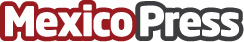 AgaveSpa, una gran opción para regalar esta temporadaAgaveSpa marca cosmética de lujo 100% mexicana crea un Aromatizante Ambiental Sanitizante con los aromas más representativos de la época navideña. Productos elaborados con los estándares de la más alta calidad, hipoalergénicos, que no dañan la piel ni el medio ambienteDatos de contacto:Alejandra Armenta Becerril5575765180Nota de prensa publicada en: https://www.mexicopress.com.mx/agavespa-una-gran-opcion-para-regalar-esta Categorías: Moda Consumo Jalisco Estado de México Nuevo León Ciudad de México Belleza http://www.mexicopress.com.mx